Escola Secundária Dr. Manuel Fernandes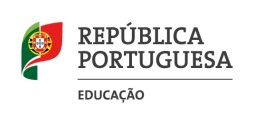 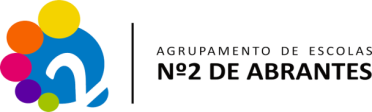 PORTUGUÊS – 12º ANO 2017/2018Classe de Palavras Assinale a opção que completa corretamente cada uma das frases. Na frase, «A tua irmã saiu antes de ti.», a expressão  destacada é...uma locução prepositiva.uma conjunção subordinativa  temporal.uma locução conjuntiva subordinativa temporal.um advérbio de predicado.Na frase «Seguidamente, fomos às compras.», a palavra destacada é... um advérbio de frase.um advérbio conectivo.um advérbio de predicado.um advérbio de tempo. Preencha a tabela com palavras da mesma família dos vocábulos apresentados.SintaxeComplete as afirmações que se seguem com a hipótese correta.Na frase «os meus amigos, que foram hoje para a Irlanda, telefonaram há pouco.», o constituinte destacado desempenha a função sintática de...modificador restritivo do nome.modificador apositivo do nome.complemento do nome.complemento oblíquo.Na frase «Ela considerava-o muito inteligente.», o constituinte destacado desempenha a função sintática de...predicativo do complemento direto.predicativo do sujeito.complemento direto.modificador restritivo do nome. Na frase «Eles requisitaram o livro na biblioteca.», o constituinte destacado desempenha a função sintática de...complemento direto.complemento indireto.predicativo do sujeito.modificador (do grupo verbal).Na frase «A iniciativa apenas teve sucesso por causa da vossa ajuda.», o predicado é...«teve».«teve sucesso».«apenas teve sucesso».«apenas teve sucesso por causa da vossa ajuda». Orações Complete as afirmações que se seguem com a hipótese correta.Na frase «Ele fala melhor do que escreve.», a oração destacada classifica-se como... oração subordinada substantiva completiva.oração subordinada adverbial concessiva.oração subordinada adverbial consecutiva.oração subordinada adverbial comparativa.Na frase «Enquanto víamos o filme, comíamos pipocas.», a oração destacada classifica-se como. ..oração subordinante.oração subordinada adverbial causal.oração subordinada adverbial temporal.oração subordinada adverbial concessiva. Na frase «Este quadro é o mais bonito, portanto vou levá-lo.», a oração destacada classifica-se como oração coordenada explicativa.oração subordinada adverbial causal.oração subordinada adverbiaI consecutiva.oração coordenada conclusiva. Campo Lexical/ Campo SemânticoPreenche os quadros que se seguem, de forma a criares o campo lexical das palavras indicadas. Explicita o sentido da palavra “ordem” no excerto seguinte: “Passeou os olhos pelo gabinete para ver se tudo se encontrava em ordem.” _______________________________________________________________________  Escreve frases em que “ordem” tenha o sentido de: Autorização. _________________________________________________________________Sucessão. _________________________________________________________________Comunidade religiosa. _________________________________________________________________Referência deíticaTranscreve, para o quadro abaixo, os deíticos destacados nas frases que se seguem de acordo com a sua classificação. Eles vieram passear connosco.Eles  telefonaram a dizer que  já lá estão.Emprestas-me este livro?Tu saíste de casa? Vou levar aquela camisola.Eles chegam a Portugal amanhã. Os meus amigos passaram por cá. Às vezes, vamos ao cinema à tarde. Dá-me o meu casaco, por favor.Ela disse-vos a resposta? SintaxeRefere qual é a função sintática da oração substantiva relativa sem antecedente (que está sublinhada na frase seguinte)- “Quem muito fala pouco acerta!”?a.    Complemento direto. b.    Complemento indireto.c.    Modificador da frase.d.    Sujeito. Refere qual é a função sintática da oração substantiva relativa sem antecedente (que está sublinhada na frase seguinte)- “Só pagas quanto gastares.”a.    Sujeito.b.    Complemento direto.c.    Complemento indireto.d.    Complemento oblíquo.Refere qual é a função sintática da oração substantiva relativa sem antecedente (que está sublinhada na frase seguinte)- “Entrego os papéis a quem tu quiseres.”a.    Sujeito.b.    Complemento direto.c.    Complemento indireto.d.    Complemento agente da passiva.Que modo verbal é pedido por locuções conjuntivas como “mesmo que” e “a não ser que”?a.    Conjuntivo.b.    Indicativo.c.    Imperativo.d.    Condicional.Orações / SintaxeIdentifica as funções sintáticas desempenhadas pelas orações subordinadas das frases abaixo: Este quadro foi pintado por Rita, que é prima do meu pai. Sub. Adj. Relativa explicativa (Mod. Apositivo nome) O Leonardo não obteve bons resultados, o que muito o espantou. Sub. Adj. Relativa explicativa (Mod. Frase) O teu irmão não está onde tu pensas. Sub. Sub. Relativa (Pred. do Sujeito) Quem entrar no final deve fechar a porta. Sub. Sub. Relativa (Sujeito)As raparigas saíram com quem as convidou. Sub. Sub. Relativa (Comp. Oblíquo) Todos viram quem acabou de chegar. Sub. Sub. Relativa (Comp. Direto)O professor pediu um favor a quem estava presente. Sub. Sub. Relativa (Comp. Indireto) Fui jantar com o Pedro ao restaurante onde nos vimos pela primeira vez.  Sub. Sub. Relativa (Modif. Grupo Verbal)Alguns verbos transitivos (verbos transitivos predicativos: achar, nomear, considerar, declarar, designar, eleger, fazer, julgar, nomear, supor, ter por, tornar, tratar...), além do complemento direto, pedem um determinante que faz parte do predicado e qualifica o complemento direto. Este determinante chama-se predicativo do complemento direto:O povo aclamou o mestre de Avis Defensor do Reino.Acho este azeite detestável.Considero o Manuel cuidadoso.Os sócios elegeram o Pereira presidente da Assembleia Geral.Todos julgam o preso responsável pelo crime.A Sophie considera a Ernestina um péssimo professor.O Pedro acha a Maria Lisboa bonita.A Vera considera este filme sem interesse nenhum.Os portugueses elegeram Cavaco Silva Presidente da República.NomeVerboAdjetivoconspiraçãoConspirarConspirativo, conspiranteProblemaProblematizarproblemáticoresponsabilidaderesponsabilizarResponsáveldistinçãoDistinguirDistintoComparaçãoCompararcomparávelSuperaçãosuperarSuperávelErrânciaerrarerradoEndereçocartaRemetenteSobrescritocartaSelotelevisãoProdutortelevisãotelevisãoDeíticos pessoaisDeíticos espaciaisDeíticos temporais